Barry G. Johnson, Sr. / www.barrygjohnsonsr.comBiblical Authority / Evangelism; Scripture; Bible; Purpose; Salvation; Mature; Spiritual growth; Church Growth; Additions to the Church / Luke 24:44–45Scripture has been given by God to lead people to faith and salvation. Through Scripture believers are nurtured in faith and led to spiritual maturity.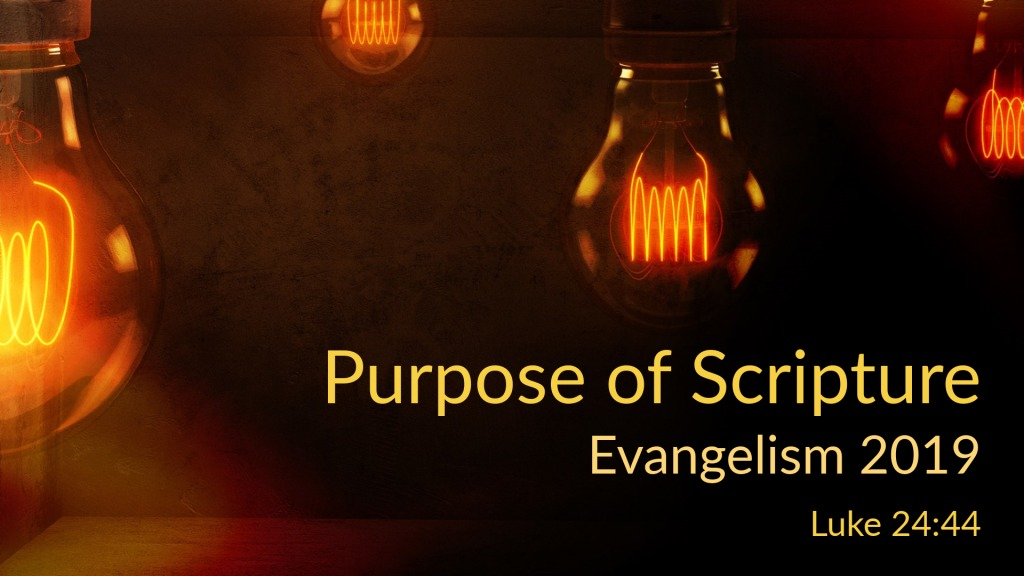 Luke 24:44–48 ESV44 Then he said to them, “These are my words that I spoke to you while I was still with you, that everything written about me in the Law of Moses and the Prophets and the Psalms must be fulfilled.” 45 Then he opened their minds to understand the Scriptures, 46 and said to them, “Thus it is written, that the Christ should suffer and on the third day rise from the dead, 47 and that repentance for the forgiveness of sins should be proclaimed in his name to all nations, beginning from Jerusalem. 48 You are witnesses of these things.I. Scripture intended to lead people to salvation2 Timothy 3:14–15 ESV14 But as for you, continue in what you have learned and have firmly believed, knowing from whom you learned it 15 and how from childhood you have been acquainted with the sacred writings, which are able to make you wise for salvation through faith in Christ Jesus.II. Scripture intended to lead believers to maturity in faithA. By its teaching2 Timothy 3:16 ESV16 All Scripture is breathed out by God and profitable for teaching, for reproof, for correction, and for training in righteousness,B. By its rebuke and correction2 Timothy 3:16 ESV16 All Scripture is breathed out by God and profitable for teaching, for reproof, for correction, and for training in righteousness,C. By training in righteousness2 Timothy 3:16 ESV16 All Scripture is breathed out by God and profitable for teaching, for reproof, for correction, and for training in righteousness,D. By its illuminationPsalm 119:105; Psalm 119:130E. By its encouragement and reassuranceRomans 15:4; 1 John 5:13F. By its record of God’s promises1 Kings 8:56; Psalm 119:140G. By its trustworthiness1 Kings 17:24; Psalm 19:7–11; Psalm 33:4III. Scripture is essential for spiritual growth and maturityPsalm 1:1–3 ESV1 Blessed is the man 

who walks not in the counsel of the wicked, 

nor stands in the way of sinners, 

nor sits in the seat of scoffers; 

2 but his delight is in the law of the Lord, 

and on his law he meditates day and night. 

3 He is like a tree 

planted by streams of water 

that yields its fruit in its season, 

and its leaf does not wither. 

In all that he does, he prospers.God’s InvitationHear - Romans 10:17 Believe - John 1:7Confess - Hebrews 4:14Repent and Be Baptized - Acts 2:38Remain Faithful - Matthew 25:21‌New to the Faith?•	First PrinciplesHave you fallen away from Faith•	Need to be RestoredMy Decision Today •	I would like to be baptized today •	I would like to renew my life to Christ•	I would like to learn more about Jesus and the Bible Questions:  What are my next steps? •	Come forward to be baptized •	Request a Bible Study to learn more •	Attend Bible Class to grow and mature •	Find a place to serve others•	Apply today’s lesson to my life